NICHE/ THRUST AREA [Please tick (√) only ONE (1) Niche OR Thrust area]F. QUALITY OF RESEARCHERSUM Research Team Track Record ** For the past 3 years and MUST be relevant to the proposed programmeExternal Collaborator and Stakeholders (MUST be relevant to the proposed programme)G. STAKEHOLDER ENGAGEMENT G1. Describe who your stakeholders are, how you have engaged and the extent that you have engaged with them.G2. Roles & contributions of stakeholders in this programme.H. TARGETED RESEARCH OUTPUT (Please select at least 1 (ONE) from each category)ACADEMIC OUTPUTNON-ACADEMIC OUTPUTI. RISK ASSESSMENTJ. GUIDE FOR IMPACT STATEMENT (Describe expected research deliverables impacting the Society, Economy, Environment, Industry and National Policy)Note: 	APPLICATIONS SUBMITTED WILL BE TREATED IN FULL CONFIDENCE. THE DECISION OF THE UM COMMITTEE PANEL IS FINAL. 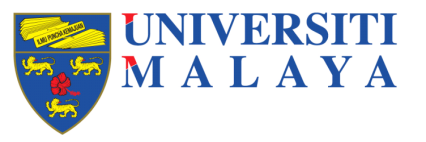 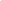 UNIVERSITI MALAYA IMPACT-ORIENTED INTERDISCIPLINARY RESEARCH GRANT PROGRAMME (IIRG)CYCLE 5/2022[Incomplete Form will be rejected]UNIVERSITI MALAYA IMPACT-ORIENTED INTERDISCIPLINARY RESEARCH GRANT PROGRAMME (IIRG)CYCLE 5/2022[Incomplete Form will be rejected]PROGRAMME LEADER (PL)PROGRAMME TITLE                                           NEXT APPOINTED LEADERRESEARCH CLUSTERNICHE AREASNICHE AREASTHRUST AREASTHRUST AREASFrontiers of the Natural WorldNature-Inspired Technology (Driving Drug Discovery)(  )Curiosity-Driven Fundamental Research(  )Health & Well BeingActive Aging(  )Innovative Health(  )Health & Well BeingCancer(  )Lifestyle Diseases(  )Health & Well BeingMental Well-Being(  )Innovative Industry & Sustainability ScienceEnergy(  )IR4.0(  )Innovative Industry & Sustainability ScienceMaterials(  )Water & Environment(  )Innovative Industry & Sustainability ScienceSustainable Living(  )Social Advancement & HappinessBehavioural Studies(  )Education for the Future(  )Social Advancement & HappinessCultural, Heritage and Civilization(  )Smart Society(  )B. RESEARCH BACKGROUND (Includes background and purpose: a clear and concise description of the research topic. Include a summary of the literature – citing only seminal, significant, and compelling sources – to provide the context for your project and discuss what others have discovered and accomplished, the purpose of your research, describe the “so what?”; why the project matters, describe the potential short- and long-term impact of the project, who will benefit, directly and indirectly) (max. 300 words)C. TARGET NATIONAL/ INTERNATIONAL ISSUE (What is the national/international issue to be addressed? How do you know that this is an issue? Why is it important to address this issue?D. PROPOSED SOLUTION (What is your solution? / How do you propose to address this issue? What is the significance of the solution? Explain how your proposed solution will address the issue in the immediate, short or long term)E. INTERDISCIPLINARITY (Describe the interdisciplinary nature of your programme. How do the different disciplines combine to solve the problem?) (max. 300 words)No.NameFacultyH-IndexCitationsNo. of Publications**Role/ Contribution1.2.3.No.InstitutionName of ResearcherRole/ Contribution1.2.3.No.DetailsOutput1.WoS2.Book(s) / Chapters in book (Research book published by international renowned Publisher and those in the MAPIM List will be counted)3.Scopus/ Peer-reviewed journal articles (Only for non-science which are listed under MySite & ESCI)4.Policy papers5.IPR / Copyright6.Human Capital Development (PhD/ Masters) (At least 3 HCD/programme)No.DetailsOutput1.Videos (Live action videos - a recording of either still or moving objects)2.Media Articles3.Website4.Website/Blog/Social Media5.Software / Applications6.Societal Engagement7.Others: Please specify and seek clarification from Research Cluster Office for acceptable non-academic outputDescription of risk  (Low/Medium/High)Work package(s) involvedProposed risk-mitigation measuresYou can use these columns to help write your ‘IMPACT SUMMARY’You can use these columns to help write your ‘IMPACT SUMMARY’This may be helpful for structuring your ‘Impact Summary’ and ‘Pathways to Impact’ sectionsYou can use these columns to help write your ‘PATHWAYS TO IMPACT’You can use these columns to help write your ‘PATHWAYS TO IMPACT’You can use these columns to help write your ‘PATHWAYS TO IMPACT’You can use these columns to help write your ‘PATHWAYS TO IMPACT’You can use these columns to help write your ‘PATHWAYS TO IMPACT’Who will your research benefit?(non-academic beneficiaries)What will be the benefits to them from your research?How would you categorise this benefit/beneficiary?(E.g. public, industry, Policy?)How are you going to share your research with them?(I.e. what is the specific activity?)When are these activities going to take place?(Be as specific as possible)Who from your research project is going to arrange and deliver this activity?What resources/ training will you need for this activity? (Include in costs & justification of resources)How will you know these activities have been successful?                UNIVERSITI MALAYA IMPACT-ORIENTED INTERDISCIPLINARY RESEARCH GRANT PROGRAMME (IIRG) CYCLE 5/2022                UNIVERSITI MALAYA IMPACT-ORIENTED INTERDISCIPLINARY RESEARCH GRANT PROGRAMME (IIRG) CYCLE 5/2022ATITLE OF PROPOSED RESEARCH A(i)Title of Proposed Research Programme: BDETAILS OF PROGRAMME LEADER B(i)Name of Programme Leader:                                   IC / Passport Number:B(ii)Position (Please tick (√)):          Assoc. Prof.                Senior Lecturer                 Lecturer                    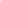 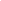 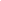 B(iii)Faculty /Department/Centre/Unit (Please provide full address):B(iv)Office Telephone No.:                                                       Handphone No.:B(v)E-mail Address:B(vi)Date of First Appointment with this University:B(vii)Type of Service (Please tick (√)):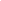            Permanent                              Contract (State contract expiry date):___________________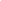 B(viii)Latest CV & Researchers’ Profile (maximum 1 page each- Please use attached template for the profile and enclose in the Appendix) CRESEARCH INFORMATION C(i)Name of Research Institute/Centre/Laboratory/Group: C(ii)Location of Research Institute/Centre/Laboratory/Group:C(iii)Duration of Research Programme (maximum 24 months):     Duration: ___________ / _________ (month / year)DRESEARCH DETAILSD(i)Detailed Proposal of Research Programme:Abstract (maximum 150 words)Graphical Abstract (maximum 1 page-A4) (Please use attached template and enclose in the Appendix) Research background including Introduction /Hypothesis /Research Questions and Literature Reviews. SMART Objective (s) of the Research**SMART i.e. specific, measurable, achievable, realistic and timelySPECIFIC: outline in a clear statement precisely what is required.MEASURABLE: include a measure to enable you to monitor progress and to know when the objective                                          has been achieved.ACHIEVABLE: objectives can be designed to be challenging, but it is important that failure is not built                         into objectives. Employees and managers should agree to the objectives to ensure                          commitment to them.REALISTIC: focus on outcomes rather than the means of achieving themTIMELY (or time-bound): agree the date by which the outcome must be achieved.Methodology:Description of Work PackageDescription of MethodologyFlow Chart of Research Activities (Please enclose in the Appendix)Gantt Chart of Research Activities (Please enclose in the Appendix)Milestones and DatesMethodology:Description of Work PackageDescription of MethodologyFlow Chart of Research Activities (Please enclose in the Appendix)Gantt Chart of Research Activities (Please enclose in the Appendix)Milestones and DatesMethodology:Description of Work PackageDescription of MethodologyFlow Chart of Research Activities (Please enclose in the Appendix)Gantt Chart of Research Activities (Please enclose in the Appendix)Milestones and DatesMethodology:Description of Work PackageDescription of MethodologyFlow Chart of Research Activities (Please enclose in the Appendix)Gantt Chart of Research Activities (Please enclose in the Appendix)Milestones and DatesMethodology:Description of Work PackageDescription of MethodologyFlow Chart of Research Activities (Please enclose in the Appendix)Gantt Chart of Research Activities (Please enclose in the Appendix)Milestones and DatesMethodology:Description of Work PackageDescription of MethodologyFlow Chart of Research Activities (Please enclose in the Appendix)Gantt Chart of Research Activities (Please enclose in the Appendix)Milestones and DatesMethodology:Description of Work PackageDescription of MethodologyFlow Chart of Research Activities (Please enclose in the Appendix)Gantt Chart of Research Activities (Please enclose in the Appendix)Milestones and DatesESUMMARY OF OVERALL BUDGET SUMMARY OF OVERALL BUDGET SUMMARY OF OVERALL BUDGET SUMMARY OF OVERALL BUDGET SUMMARY OF OVERALL BUDGET SUMMARY OF OVERALL BUDGET SUMMARY OF OVERALL BUDGET Please indicate your estimated budget for this research and details of expenditure Please indicate your estimated budget for this research and details of expenditure Please indicate your estimated budget for this research and details of expenditure Please indicate your estimated budget for this research and details of expenditure Please indicate your estimated budget for this research and details of expenditure Please indicate your estimated budget for this research and details of expenditure Please indicate your estimated budget for this research and details of expenditure Budget detailsBudget detailsAmount requested (RM)Amount requested (RM)Amount requested (RM)Amount requested (RM)Amount requested (RM)Budget detailsBudget detailsWork Package 1(RM)Work Package 2 (RM)Work Package 2 (RM)Work Package 3 (RM)Total (RM)Work Package Lead:Work Package Lead:Work Package Lead:Work Package Lead:  E(i)Vote 11000 - Salary and wagesVote 11000 - Salary and wagesE(ii)Vote 21000 - Traveling and  TransportationVote 21000 - Traveling and  TransportationE(iii)Vote 24000 - RentalVote 24000 - RentalE(iv)Vote 27000 - Research Materials & Supplies Vote 27000 - Research Materials & Supplies E(v)Vote 28000 - Maintenance and Minor Repair ServicesVote 28000 - Maintenance and Minor Repair ServicesE(vi)Vote 29000 - Professional Services Vote 29000 - Professional Services TOTAL AMOUNT (RM)TOTAL AMOUNT (RM)TOTAL AMOUNT (RM)FDeclaration by Programme Leader(Please tick ( √ )):Declaration by Programme Leader(Please tick ( √ )):Declaration by Programme Leader(Please tick ( √ )):Declaration by Programme Leader(Please tick ( √ )):Declaration by Programme Leader(Please tick ( √ )):Declaration by Programme Leader(Please tick ( √ )):Declaration by Programme Leader(Please tick ( √ )):We hereby declare that:We hereby declare that:We hereby declare that:We hereby declare that:We hereby declare that:We hereby declare that:We hereby declare that:(   )All information stated here is accurate, UM has the right to reject or to cancel the offer without prior notice if there is any inaccurate information given.  All information stated here is accurate, UM has the right to reject or to cancel the offer without prior notice if there is any inaccurate information given.  All information stated here is accurate, UM has the right to reject or to cancel the offer without prior notice if there is any inaccurate information given.  All information stated here is accurate, UM has the right to reject or to cancel the offer without prior notice if there is any inaccurate information given.  All information stated here is accurate, UM has the right to reject or to cancel the offer without prior notice if there is any inaccurate information given.  All information stated here is accurate, UM has the right to reject or to cancel the offer without prior notice if there is any inaccurate information given.  (   )Application of this research is presented for the UM Interdisciplinary Research Programme.Application of this research is presented for the UM Interdisciplinary Research Programme.Application of this research is presented for the UM Interdisciplinary Research Programme.Application of this research is presented for the UM Interdisciplinary Research Programme.Application of this research is presented for the UM Interdisciplinary Research Programme.Application of this research is presented for the UM Interdisciplinary Research Programme.(   )Application of this research is also presented for the other research grant/s (grant’s name and total amount)Application of this research is also presented for the other research grant/s (grant’s name and total amount)Application of this research is also presented for the other research grant/s (grant’s name and total amount)Application of this research is also presented for the other research grant/s (grant’s name and total amount)Application of this research is also presented for the other research grant/s (grant’s name and total amount)Application of this research is also presented for the other research grant/s (grant’s name and total amount)(   )Have read, understood and will implement all requirements stipulated in the UM Safety & Research Handbook and Code of Research Ethics. Failure to do so will result in disqualification of my application.Have read, understood and will implement all requirements stipulated in the UM Safety & Research Handbook and Code of Research Ethics. Failure to do so will result in disqualification of my application.Have read, understood and will implement all requirements stipulated in the UM Safety & Research Handbook and Code of Research Ethics. Failure to do so will result in disqualification of my application.Have read, understood and will implement all requirements stipulated in the UM Safety & Research Handbook and Code of Research Ethics. Failure to do so will result in disqualification of my application.Have read, understood and will implement all requirements stipulated in the UM Safety & Research Handbook and Code of Research Ethics. Failure to do so will result in disqualification of my application.Have read, understood and will implement all requirements stipulated in the UM Safety & Research Handbook and Code of Research Ethics. Failure to do so will result in disqualification of my application.Date:                                                      Programme Leader’s Signature: Signature of all team members (WPL & co-researchers): Date:                                                      Programme Leader’s Signature: Signature of all team members (WPL & co-researchers): Date:                                                      Programme Leader’s Signature: Signature of all team members (WPL & co-researchers): Date:                                                      Programme Leader’s Signature: Signature of all team members (WPL & co-researchers): Date:                                                      Programme Leader’s Signature: Signature of all team members (WPL & co-researchers): Date:                                                      Programme Leader’s Signature: Signature of all team members (WPL & co-researchers): Date:                                                      Programme Leader’s Signature: Signature of all team members (WPL & co-researchers): Name:Name:Name:Name:SignatureSignatureSignature